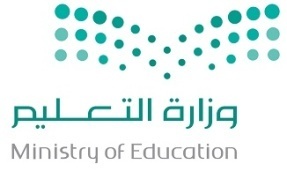 اختبار  الدراسات الإسلامية الفصل الدراسي الثاني العام الدراسي 1445هـالسؤال الأول :- ضعي المصطلح المناسب أمام المعنى المناسب: (اليمين المنعقدة  -   الحنث   - حنث واجب     – السحر ) (                       )  عمل شيطاني يؤثر في القلب والأبدان ومنه تخيلات تؤثر في الأبصار لا حقيقة لها . (                       )  مخالفة اليمين . (                       )  الحلف باسم من أسماء الله تعالى أو صفة من صفاته قاصداً أمراً مستقبلاً .(                      )  إذا حلف على ترك واجب أو فعل محرم .ب – أكملي الفراغات التالية بما يناسبها:  والله لا أكل هذا التمر  نوع الحنث   ........................شروط قبول العمل هو  ............................................و .................................................من صفات معلم الخير والداعي إليه الحكمة و  ..................................و.....................................السؤال الثاني :اختاري الإجابة الصحيحة :تم ، تمنياتي لكم بالتوفيق والسدادإعداد الأستاذة لؤلؤة العتيقhttps://t.me/albayan_12قناة البيان للعروض والعلوم الشرعية الصفثالث متوسط أسم الطالب/ـة1- قال تعالى " وإذ قال موسى لِفتــــــاه "    المراد بفتاه  1- قال تعالى " وإذ قال موسى لِفتــــــاه "    المراد بفتاه  1- قال تعالى " وإذ قال موسى لِفتــــــاه "    المراد بفتاه  أ – الفتوى على موسىب – يوشع بن نونجـ - خضر عليه السلام2- ‏ادعاء معرفة الأمور الخفية كالمسروقات هو معنى ... 2- ‏ادعاء معرفة الأمور الخفية كالمسروقات هو معنى ... 2- ‏ادعاء معرفة الأمور الخفية كالمسروقات هو معنى ... أ – التنجيمب – الكهانةجـ - العرافة3-من سبل الوقاية من السحر 3-من سبل الوقاية من السحر 3-من سبل الوقاية من السحر صلاة الفجر في وقتهاقراءة الفجانجـ - الضرب بالحصى4-معنى قول النبي عليه السلام في حديث الدلالة على الخير ( أبدع بي )  4-معنى قول النبي عليه السلام في حديث الدلالة على الخير ( أبدع بي )  4-معنى قول النبي عليه السلام في حديث الدلالة على الخير ( أبدع بي )  مرضت ولم استطع المشيمرضت راحلتي فأصبحت غير صالحة لركوبجـ - لا شيء مما سبق5- من كرر اليمن على فعل واحد ثم حنث فيه فعليه :  5- من كرر اليمن على فعل واحد ثم حنث فيه فعليه :  5- من كرر اليمن على فعل واحد ثم حنث فيه فعليه :  كفارة لكل فعل في يمينهكفارة واحدةجـ- لا كفارة عليه6- حكم الكهانة والعرافة  6- حكم الكهانة والعرافة  6- حكم الكهانة والعرافة  جائزب- شرك أكبرج- مكروه7- من حلف بالنبي فنوع هذا اليمين هو7- من حلف بالنبي فنوع هذا اليمين هو7- من حلف بالنبي فنوع هذا اليمين هوأ  – يمين اللغوب – يمين بغير اللهج – يمين غموس8- اليمن الغموس8- اليمن الغموس8- اليمن الغموسلا كفارة فيها و عليه التوبةعليه الكفارة والتوبةج- عليه الكفارة فقط